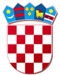 REPUBLIKA HRVATSKAVARAŽDINSKA ŽUPANIJAOSNOVNA ŠKOLA VELIKI BUKOVECDravska 42, Veliki BukovecKLASA: 112-02/20-01/3URBROJ: 2186-140-01-20-28U Velikom Bukovcu, 4.12.2020.                                                                                                               SVIM KANDIDATIMAna znanje -  Obavijest o rezultatima natječaja za radno mjesto učitelj informatikeIzvješćujemo vas da je prema natječaju za radno mjesto učitelj informatike, objavljenom dana 22.10.2020.godine na mrežnim stranicama i oglasnim pločama Hrvatskog zavoda za zapošljavanje te mrežnim stranicama i oglasnoj ploči Osnovne škole Veliki Bukovec izabrana Klaudia Vukman, diplomirani informatičar, na neodređeno nepuno radno vrijeme, 28 sati tjedno.                                                                                                                          Ravnateljica:	Željka Marković-BilićDostaviti:PismohranaInternetska stranica Škole